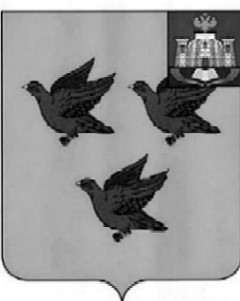 РОССИЙСКАЯ ФЕДЕРАЦИЯОРЛОВСКАЯ ОБЛАСТЬ АДМИНИСТРАЦИЯ ГОРОДА ЛИВНЫП О С Т А Н О В Л Е Н И Е28 марта 2017 г.	 	                                                                        № 39 г. ЛивныВ соответствии с Квалификационным справочником профессий рабочих, которым устанавливаются месячные оклады, утвержденным постановлением Государственного комитета СССР по труду и социальным вопросам и ВЦСПС от 20 февраля 1984 года №58/3-102, на основании распоряжения администрации города от 20 января 2017 года №8 «О переименовании должностей» администрация города п о с т а н о в л я е т:1. Внести в приложение к постановлению администрации города от    1 декабря 2011 года №45 «Об утверждении Положения о денежном содержании и материальном стимулировании работников, занимающих должности, не отнесенные к муниципальным должностям, и осуществляющих техническое обеспечение деятельности администрации города Ливны Орловской области» следующие изменения: 1.1. изложить раздел 2 в следующей редакции:«2. Должностной окладРазмер должностного оклада работников, занимающих должности, не отнесенные к муниципальным должностям, и осуществляющих техническое обеспечение деятельности администрации города, исчисляется исходя из следующих коэффициентов соотношения должностного оклада к базовому должностному окладу, равному минимальному размеру оплаты труда, устанавливаемому законом Российской Федерации:- советник по местному самоуправлению – 2,1;- главный бухгалтер – 1,75;- менеджер жилищно-коммунального хозяйства – 1,65;- менеджер по хозяйственной части и транспорту – 1,48;- бухгалтер, бухгалтер-ревизор, экономист, инструктор-методист – 1,31;- менеджер по благоустройству – 1,25;- инженер по охране труда, инженер по ГО и ЧС – 1,09;- водитель – 1,06;- делопроизводитель -0,88;- уборщик служебных помещений – 0,61.»;1.2. исключить пункт 6.3.2. Настоящее постановление вступает в силу с 27 марта 2017 года.3. Отделу документационного и хозяйственного обеспечения (Кофанова Л.И.) опубликовать в газете «Ливенский вестник» настоящее постановление.4. Отделу информационных технологий (Бывшев И.В.) разместить на официальном сайте администрации города настоящее постановление.5. Контроль за исполнением настоящего постановления возложить на начальника отдела организационной и кадровой работы Т.Н. Болычеву. Глава города                                                                                    Н.В. ЗлобинО внесении изменений в постановление администрации города от 1 декабря 2011 года №45 «Об утверждении Положения о денежном содержании и материальном стимулировании работников, занимающих должности, не отнесенные к муниципальным должностям, и осуществляющих техническое обеспечение деятельности администрации города Ливны Орловской области» 